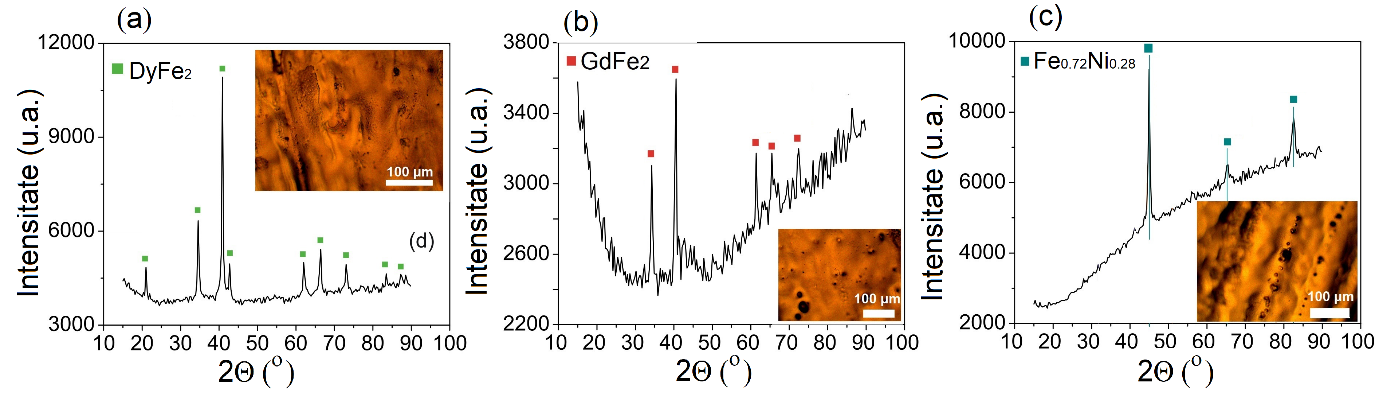 Figura 1. Difractogramele probelor Fe65Dy35 (a), Fe70Gd30 (b) si Fe78Ni17Gd3B2 (c). Imagini de microscopie optica inregistrate cu o marire de 20x, corespunzand fiecarei probe, au fost inserate in sub-figuri.